  El Heraldo de los Husky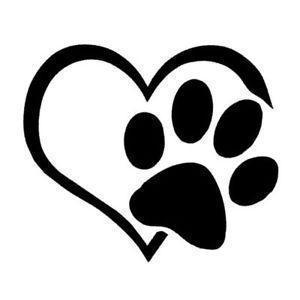 ESCUELA PRIMARIA BRADFORD (978) 374-2443https://bradford.haverhill-ps.org/12 de diciembre de 2021Estimadas familias, Por favor, sepa que algunos de nuestros temas se repiten en varias ediciones del Husky Herald.  Lo hacemos para las familias que pueden haber perdido la última edición y necesitan la información importante.  Semana del Espíritu de Bradford del 13 al 17 de diciembreSemana del Espíritu NavideñoSemana del Espíritu de las Fiestas EspañolasDía de PJ Lunes, 20 de diciembre de 2021 - Donación de $1.00 para MSCPADía del PJ del Consejo de EstudiantesBancos de alimentos de HaverhillLa pandemia ha traído muchos nuevos desafíos a las familias y la inseguridad alimentaria ha aumentado para muchos hogares en Haverhill. Si necesita alimentos, acuda a nuestros recursos comunitarios:Common Ground - 194 Winter Street - 978-372-3336Despensa de Alimentos de los Sagrados Corazones - Detrás de la Rectoría, 16 Carlton Street en Bradford (entre la Iglesia y el Banco Haverhill), (978) 373-1281. Lunes, miércoles, viernes 7:30-11:00 a.m.Somebody Cares New England - 385 Washington Street - 978-912-7626Ejército de Salvación - 395 Main Street - 978-420-4192Academia de vacaciones de febreroPor favor, vea los folletos adjuntos para inscribirse en la Academia de Vacaciones de febreroAcademia de Vacaciones de Febrero - Inglés Academia de Vacaciones de Febrero - Español Academia de vacaciones de febrero en criollo haitiano - Criollo haitiano Academia de Vacaciones de Febrero en Portugués - Portugués Academia de Vacaciones de Febrero - Árabe Pruebas de la piscina/pruebas de permanencia Estamos ofreciendo pruebas rutinarias de COVID Safety check semanalmente en nuestras escuelas. Se trata de un hisopo nasal inferior rápido y sencillo, que se enviará en grupo para su análisis. Si la muestra resulta positiva, los individuos serán examinados por separado para determinar si hay un caso positivo de COVID 19. Al hacer pruebas semanales a los estudiantes y al personal, incluyendo a los que no están vacunados y a los vacunados, aumentaremos la probabilidad de prevenir la propagación, especialmente de los individuos que son asintomáticos.Además, Haverhill está participando en un programa del Departamento de Educación Primaria y Secundaria (DESE) y el Departamento de Salud Pública de Massachusetts, llamado "Test and Stay". Si un individuo en la escuela, que no está vacunado, y se considera un contacto cercano de la escuela, entonces el individuo puede ser elegible para seguir viniendo a la escuela durante su período de cuarentena y ser probado en la escuela utilizando la prueba de antígeno Abbott Binax diariamente durante 5 días en la escuela.Se requerirá el permiso de los padres y la información sobre la concesión de permiso para las pruebas rutinarias de COVID Safety check, y el uso de la prueba Abbott Binax. Para autorizar la realización de pruebas a su hijo, o a usted mismo (miembro del personal), haga clic en este enlace: Haga clic aquí para obtener más información.. Carta de prueba de Covid en árabeCarta de prueba de Covid en españolLos estudiantes se sienten enfermosPor favor, informe a la escuela si su hijo no se siente bien y mantenga a su hijo en casa y obtenga una prueba de COVID.  Puede ser una prueba rápida o una PCR pero no puede ser una prueba casera.  Por favor, envíe los resultados negativos a Darlene Budds nuestra enfermera de la escuela dbbudds@haverhill-ps.org.   Estamos viendo el aumento de los casos de COVID y queremos ser proactivos en mantener a los estudiantes y el personal seguro.  Usted puede recibir una llamada de seguimiento para reunir información y solicitar la prueba de Covid de nuestro personal de enfermería.Club del DescubrimientoDiscovery Club está lleno y no acepta nuevos estudiantes en este momento.  Los padres por favor recuerden hablar con su hijo/a sobre cómo van a llegar a casa diariamente.  Si su hijo/a viaja en el autobús de Discovery Club por favor recuerde a su hijo/a las expectativas del autobús y la seguridad del mismo.  Los estudiantes que muestren un comportamiento inapropiado en el autobús perderán el privilegio de viajar en él.  También por favor espere en la parada del autobús.  Está oscuro afuera y el conductor no puede dejar que los niños se bajen para caminar solos a casa. Programas antes y después de la escuelaPor favor, vea los folletos adjuntos sobre los programas antes y después de la escuela disponibles para los estudiantes de BradfordProgramas antes y después de la escuela - InglésProgramas antes y después de la escuela - EspañolExpectativas de los autobusesLas rutas de los autobuses están publicadas en el sitio web de las Escuelas Públicas de Haverhill. https://www.haverhill-ps.org/ No puedo reiterar lo suficiente lo importante que es seguir las expectativas en el autobús.Por favor, revise las expectativas del autobús con sus hijos diariamente.  Anímales a sentarse con modelos de conducta.  Todos los estudiantes DEBEN llevar una máscara en el autobús en todo momento.  Por favor, asegúrese de que su hijo tiene 2 máscaras con ellos cada día.Hay que recordar a los alumnos que deben ser respetuosos, responsables y seguros en toda la escuela y en el autobús escolar. Las consecuencias del mal comportamiento en los autobuses incluyen almuerzos silenciosos, posible tiempo después de la escuela y suspensiones del autobús Ayude a sus hijos a planificar algo apropiado para hacer en el autobús, como leer o jugar a un juego rápido como Piedra, Papel o Tijera No hay juguetesPor favor, no permita que sus hijos traigan juguetes a la escuela.  No sólo son una distracción durante el tiempo de clase, sino que a menudo se extravían y causan estrés a los niños.  Por favor, revise la mochila de su hijo diariamente para asegurarse de que no hay juguetes.Por favor, vístete adecuadamente según el tiempo que hagaLes rogamos que envíen a sus hijos al colegio vestidos según el tiempo que haga.  Se aconseja que los niños se vistan en capas y tengan una chaqueta, suéter o sudadera todos los días.  Todos los días salimos al recreo.Las máscaras son obligatoriasLas máscaras son obligatorias para todo el personal, estudiantes y visitantes hasta nuevo aviso por el Comité Escolar de HPS.  Mientras se prepara para la escuela, por favor planee que su hijo venga con 2 máscaras cada día - una para usar y otra de repuesto.  También puede etiquetar las máscaras.  Se espera que los estudiantes tengan máscaras limpias cada día. Objetos perdidosPor favor, pida a sus hijos que revisen los objetos perdidos.  Todavía hay muchos objetos, como abrigos, gorros, guantes y fiambreras.Recogida de sombreros y manoplas - Nuestro árbol de los regalosPara el mes de diciembre estaremos haciendo una campaña de gorros y guantes.  Si usted quiere donar gorros y guantes nuevos, por favor envíelos con su hijo.  Si necesita gorros o guantes por favor visite la escuela o llame a la oficina o al maestro de su hijo. Calendario de recordatorios Jueves, 23 de diciembre Salida de medio día 11:35 am24 de diciembre-2 de enero Vacaciones de invierno - No hay clases - Las clases se reanudan el lunes 3 de enero de 2022Lunes, 17 de enero de 2022 - No hay clases Cumpleaños de Martin Luther KingMantente bien.Diane SeiboldPrincipalCalle Montvale, 118Diane D. Seibold DirectoraHaverhill, MA 01835                                       Nicole McGrain, Subdirectora